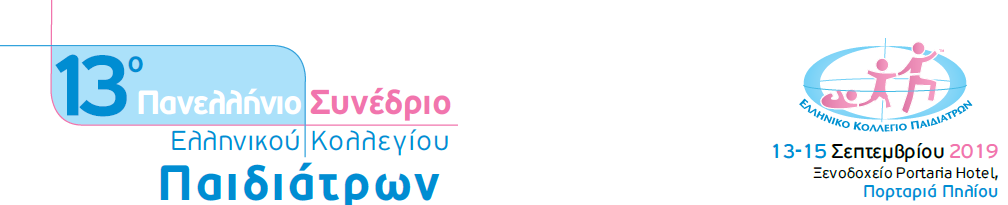 Παρακαλούμε να συμπληρωθεί και να σταλεί με email στo vfelekou@free-spirit.grΕπιλέξτε με ☒ τον τύπο εγγραφής	                                     Στις προαναφερόμενες τιμές περιλαμβάνεται Φ.Π.Α. 24%Οι συμμετέχοντες θα πρέπει να αποστείλουν κατάλληλο έγγραφο το οποίο θα επιβεβαιώνει την ιδιότητά τους.Το δικαίωμα συμμετοχής περιλαμβάνει:Παρακολούθηση του συνεδρίουΕίσοδο στην έκθεση των φαρμακευτικών εταιριώνΣυνεδριακό υλικόΒεβαίωση παρακολούθησηςΠιστοποιητικό παρακολούθησης με μόρια για τους γιατρούς  (εφόσον έχει καλυφθεί ο απαιτούμενος χρόνος παρακολούθησης)ΟνοματεπώνυμοΕιδικότηταΦορέας/ΕργοδότηςE-mailΤηλέφωνοΗμερομηνίαΕγγραφές ΣυνεδρίουΕγγραφές ΣυνεδρίουΕγγραφές Συνεδρίου☐Ειδικευμένοι Ιατροί200,00 € ☐Ειδικευόμενοι Ιατροί50,00 €☐Λοιποί Επαγγελματίες Υγείας & ΦοιτητέςΔΩΡΕΑΝ 